Riskikartoituksen laatimisohjeRiskin arvioinnilla tarkoitetaan vaarojen tunnistamista, vaarojen aiheuttamien riskien suuruuden määrittämistä ja niiden merkityksen arviointia. Riskien arviointi on ennakoivaa turvallisuustyötä, jolla pyritään toiminnan häiriöttömyyteen ja turvallisuuteen. 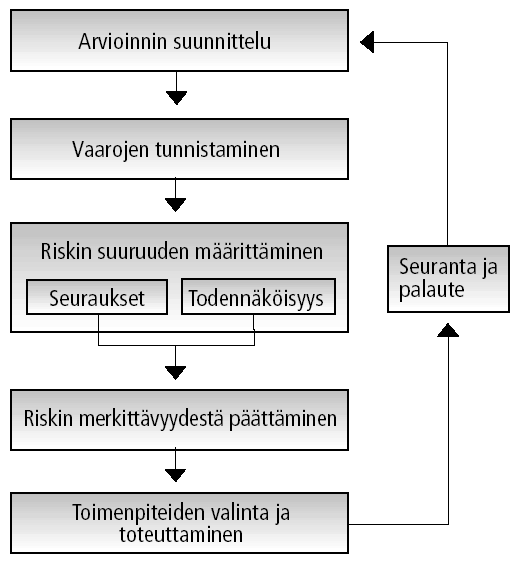 Riskinarviointilomakkeen täyttöohje1. Täytetään lomakkeen harmaapohjaiset tunnistekentät2. Pohditaan liikuntapalveluun tai tapahtumaan liittyviä keskeisiä tehtäviä tai toimintoja. Kirjataan ne riskianalyysilomakkeen ensimmäiseen sarakkeeseen, kukin omaan ruutuunsa. (Esimerkiksi tapahtuman johtaminen, toimistotyöskentely, liikunnan ohjaaminen, ryhmien opastaminen, ajoneuvolla liikkuminen, jne.)3. Pohditaan mitä vaaroja kuhunkin kirjattuun tehtävään, toimintoon ja paikkaan voi liittyä. Vaarat voivat aiheutua omasta toiminnasta, luonnon olosuhteista tai ulkopuolisesta vaarasta. Käytä mielikuvitustasi! (vaarat voivat olla niin henkisiä kuin fyysisiäkin, esimerkiksi kaatuminen, uupuminen, rasitusvamma, asioiden unohtaminen, virheellinen ohjeistus, puutteelliset tiedot/taidot, sopimaton aikataulu, jne.)4. Kirjataan ilmenneet vaarat kohdassa 2 kirjaamien tehtävien ja toimintojen perään niille varattuun tilaan.5. Pohditaan millaisia seurauksia vaaroista voi pahimmillaan aiheutua ja kirjataan ne ylös vaarojen jälkeen (Seurauksia voivat olla esimerkiksi loukkaantuminen, elinikäinen vamma, sairastuminen, maineen menetys, menetetyt asiakkaat, toiminnan keskeytyminen, jne.).6. Pohditaan kirjattujen vaarojen toteutumisen todennäköisyyttä ja arvioidaan mahdollisten seurausten vakavuutta. Määritetään riskin suuruus riskinarviointitaulukkoa käyttäen ja kirjataan se lomakkeeseen.7. Pohditaan millä toimenpiteillä vaaran toteutuminen voitaisiin estää. Pohditaan erityisesti niitä vaaroja, joissa riski nousi vähintään kohtalaiseksi.8. Täytetty riskinarviointilomake toimitetaan turvallisuuden vastuuhenkilölle, joka käynnistää toimet tarvittaviksi lisäselvityksiksi tai toimenpiteiden valitsemiseksi ja toteuttamiseksi.Suomen Latu ry - RiskianalyysilomakeSuomen Latu ry - RiskianalyysilomakeToimipaikka:Kohde:Kohde:Laatijat:Päiväys:ToimintaVaaraMahdolliset seurauksetRiski= todennäköisyys x vakavuusToimenpiteetRiskin suuruuden arviointitaulukkoRiskin suuruuden arviointitaulukkoRiskin suuruuden arviointitaulukkoRiskin suuruuden arviointitaulukkoTapahtuman todennäköisyysTapahtuman seurauksetTapahtuman seurauksetTapahtuman seurauksetTapahtuman todennäköisyysVähäisetHaitallisetVakavatEpätodennäköinen1. Merkityksetön riski2. Vähäinen riski3. Kohtalainen riskiMahdollinen2. Vähäinen riski4. Kohtalainen riski6. Merkittävä riskiTodennäköinen3. Kohtalainen riski6. Merkittävä riski9. Sietämätön riski